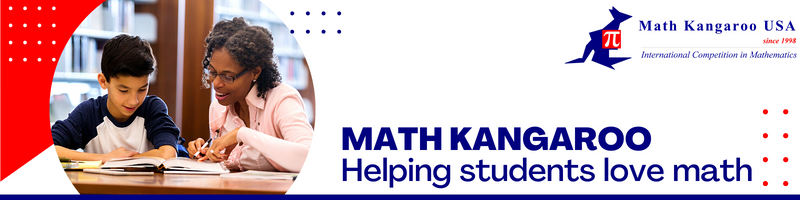 My daughter started participating in Math Kangaroo in third grade and has not missed any ever since. It stimulated her interest in math and set her on her path to pursue an education in STEM. We can't thank you has missed none ever enough for your influence on our kids. - Math Kangaroo Parents from TexasImprove Student Math Scores with Math KangarooDear [Teacher Name] 
My name is [Your Name] and I serve as a manager of [Your School] for Math Kangaroo USA, a national nonprofit organization dedicated to helping students love math.

Math Kangaroo USA organizes a competition for students in grades 1-12 in the U.S. as part of a worldwide Math Kangaroo competition. The competition consists of a singular round that is taken on the same date (third Thursday of March) by thousands of Math Kangaroo students at a registered center. Over its 25-year history, Math Kangaroo has helped over 300,000 students excel at math. Students have the opportunity to improve their math scores and learn new techniques and strategies for solving word and logic problems.Your school would be a great candidate for bringing the Math Kangaroo Competition to its students. You can learn more about registering your school by reviewing the competition logistics and details. Have questions? Contact me at [your email] or send an email to info@mathkangaroo.org.Best,[Your Name]